Publicado en Barcelona el 17/11/2020 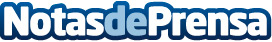 Tomás Crespo publica el libro 'Psicosis al desnudo'El autor barcelonés presenta el clásico de Alfred Hitchcock, pero contado por sus protagonistasDatos de contacto:EDEON MARKETING SLComunicación · Diseño · Marketing931929647Nota de prensa publicada en: https://www.notasdeprensa.es/tomas-crespo-publica-el-libro-psicosis-al Categorias: Nacional Cine Literatura Televisión y Radio http://www.notasdeprensa.es